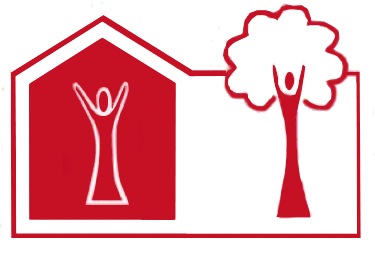 WELCOME!On behalf of the Bessborough School Council and Home and School Association, we would like to take this opportunity to extend a warm welcome to our new kindergarten students and families. Both the School Council and Home and School Association are parent run organizations that support school initiatives. We have a wonderful community of parents who together help to make a difference at our school. We want all new families starting the school year to have a welcoming experience from the beginning so we have an established buddy system. A senior kindergarten family is paired with a new kindergarten family to provide them with someone to answer their questions and introduce them to our school community. If you are new to the school and interested in being paired with a senior kindergarten family, please email our kindergarten rep, Stacey Niman (staceyniman@gmail.com).Home and School organizes many social and fundraising events throughout the year, our biggest being Mayfair. This much anticipated event takes place on Saturday, May 23rd from 11am to 3pm this year on the Bessborough school grounds. You’ll find everything from inflatable rides and balloon animals to face painting, a book fair and fire truck visit. We would like you to officially invite you to this event to give your family an opportunity to meet members of the Bessborough community and enjoy a few hours of pure fun.We look forward to meeting you!Warm Regards,Michelle Iwata & Josie DagaSchool Council/Home and School co-Chairshttp://www.bessboroughhomeandschool.com